minutes 	  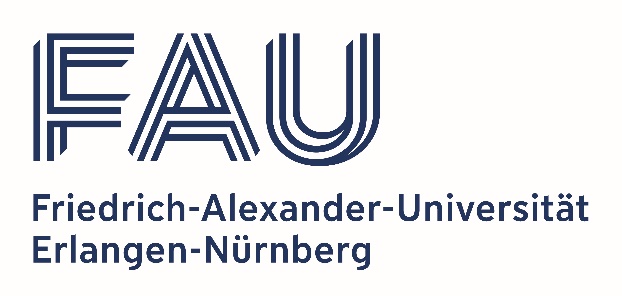 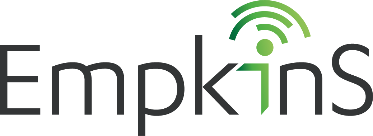 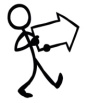 Sub project / GAP (incl. sub projects): GAP III (A02, A03, B02)Date and location: 28.03.2022, TeamsParticipants: Martin Vossiek, Robert Weigel, Robert Schober, Amelie Hagelauer, Laura Cottatellucci, Stefan Erhardt, Stefan Brückner, Jasmin Kolpak, Fabian Michler, Aditya Gupta, Nikita Shanin, Kenneth Mayer.Keeper of the minutes: Stefan ErhardtDate and location for next meeting: 25.04.2022, TeamsNotes:topic 1 – Time planreported by Stefan Erhardtcontent/description:The completion of the Empkins Beacon V2 system (24 GHz non-miniaturized, 1-ch EMG) is still in progress (Stefan Brückner and Jasmin Kolpak). It is now planned to start measurements in April 2022 in the LHFT lab.11.-14.-04. Video shooting -> A02, A03 and B02 have shared their screenplays amongh each other at the last two GAP III PhD meetings.LTE will build up a miniaturized 24 GHz Empkins Beacon (numbered V5) right after the V2 system is completely characterized. Therefore, a miniaturized, flexible beacon will be available still within 2022 for the use in the medical/psychological applications.tasks and responsibilities:Stefan Brückner will design the adapter board for Empkins Beacon V2topic 2 – Progress report of subprojectsreported by every PhD student – slides are available on GAP III FAUbox foldercontent/description:A02 by Stefan Brückner:Circularly polarized antenna is now manufactured and will be measured soon.V2 system is still in preparation; microcontroller firmware is ongoing.Stefan contacted Björn Eskofier regarding first joint publication of LHT+LTE+MAD about Empkins Beacon V2 localization setup.A03/LTE by Jasmin Kolpak:EMG for Empkins Beacon V2 is fully functional, now working on wireless data transfer and live visualization in MATLABA03/LTE by Fabian Michler:Measurements on 61 GHz antenna and Substrate Integrated Waveguide (SIW) structured ongoing, now researching the influence of silicone molding.A03/MNT by Aditya Gupta:Presentation on current oscillator design (sub-harmonic injection, 22nm SOI)Tapeout of first test structures in May 2022B02 by Nikita Shanin:Work on journal paper as extension to last year’s conference paper.Simulations on RF power harvesting efficiency at -15dBm and -5dBm
Note by Stefan: 20µW resp. 200µW are very low compared to the approx. energy consumption by empkins beacon.Master thesis on hardware implementation of RF energy harvesting circuit (supervised by Nikita and Jasmin)B02 by Kenneth Mayer:Simulations on power transfer in MISO systemsOptimization in terms of antenna spacing and MISO configuration
Note by Stefan: Position of receiver (Empkins beacon) can be assumed to be known, also with dynamic movements.tasks and responsibilities:-/-topic 3 – Organizational topicscontent/description:Stefan Erhardt:Jour Fixe on last Monday of each month, next meeting: 25.04.2022Stefan Erhardt leaves FAU end of April; Fabian Michler will be the new project manager of A03/LTE and organize the GAP III meetings.Martin Vossiek:Preparation of patent, in collaboration with Björn Eskofier, will take approx. 3 weeksPatent shall be filed before the Empkins patent workshop (05.05.2022)It is expected that at least all A projects submit a patent on their ownIt is important to not disclose any information before filing the patent to external people. That includes written information by email which is considered to be monitored by foreign services.tasks and responsibilities:Fabian Michler creates new meeting seriesMartin Vossiek sends patent draft to involved collegues (not defined yet) by secure method.topics for next meetingmay be changed due to new organizer Time plan Progress report of subprojects Organizational topics